Zápis z 31. stretnutia RC Nitra v rotariánskom roku 2021/2022 dňa 2. mája 2022
Stretnutie sa konalo v penzióne ArtinPrítomní:  L. Hetényi, A. Tóth, I. Košalko, L. Gáll,Ospravedlnení: M. Poništ, R. Plevka, M. Svoreň, Kamil Lacko-Bartoš, P. Szabo, G. Tuhý  E. Oláh, K. Pieta, D. Peskovičová, Ľ. Holejšovský, A. Havranová, J. Stoklasa, P. Galo, V. Miklík, M. Waldner, J. Dóczy, L. Tatar, D. HetényiViacerí členovia klubu sa ospravedlnili. V štvorici sme mali voľnú debatu na aktuálne témy. Informácia o rozoslaní návrhu Stanov D 2240 v rámci MDK č. 2. Doručené boli pripomienky k návrhu. Viaceré kluby neodsúhlasia návrh z dôvodu nezapracovania výsledkov MDK č. 1 a dodatočných dohôd s DG a DGE. Informácie: 20.5 – 22.5. 2022 bude v Zlíne DK (mali by sa zúčastniť prezident + ocenení členovia (za náš klub K. Pieta, I. Košalko a J. Dóczy)) prosím dotyčných, aby sa pokúsili spraviť si čas.28. 5. 2022 – predbežný termín exkurzie do pražiarne kávy v Seredi, ktorú sa pre nás pokúsi vybaviť Jaro.  Michal Poništ, prezident Rotary club Nitra 2021/2022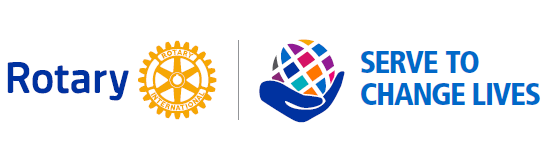 